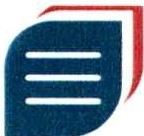 SMLOUVA O VYUŽÍVÁNÍ APLIKACE „DOBRÁ SPISOVKA" Č.2023011701Níže uvedeného dne, měsíce a roku uzavřeli/y společnost Good Sailors, s.r.o., se sídlem Provaznická 737 /12, Děčín I-Děčín, 405 02 Děčín, IČ: 25-1- 57 781, zapsaná v obchodním rejstříku vedeném Krajským soudem v Ústí nad Labem oddíl C, vložka 19121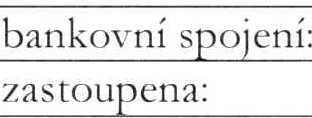 (dále jen „poskytovatel")a(dále jen „objednatel")tuto SMLOUVU O VYUŽÍVÁNÍ APLIKACE „DOBRÁ SPISOVKA" dle ustanovení§ 1746 odst. 2 zákona č. 89 /2012 Sb., občanský zákoník, ve znění pozdějších předpisúTouto smlouvou se poskytovatel zavazuje poskytovat objednateli servisní služby související s počítačovým programem „Dobrá spisovka", jenž je blíže specifikován v příloze č. 1 této smlouvy (dále jen „software'') a který bude objednateli zpřístupňován formou SaaS (Software as a Service), přičemž objednatel se touto smlouvou zavazuje hradit poskytovateli za poskytování těchto servisních služeb paušální odměnu stanovenou v závislosti na tarifu služby, a to ve výši stanovené v čl. A této smlouvy. Rozsah servisních služeb zahrnutých v paušální odměně poskytovatele je stanoven v čl. B této smlouvy. Další práva a povinnosti smluvních stran z této smlouvy, včetně vymezení jednotlivých pojmú v této smlouvě použitých, jsou blíže specifikovány v obchodních podmínkách poskytovatele (dále jen „obchodní podmínky'') a v ceníku poskytovatele (dále jen „ceník").čl. A. Odměna poskvtovateleOdměna poskytovatele tvořená součtem dvanácti (12) měsíčních odměn je splatná jednou ročně, a to vždy do patnácti (15) dnú od započetí ročního období, za které je odměna objednatelem placena.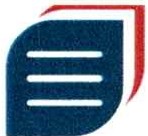 čl. B. Rozsah servisních služebčl. C. Zpracování osobních údajůVzhledem k tomu, že na základě této smlouvy může docházet k ukládání osobních údajů zpracovávaných objednatelem a ukládaných na zařízení poskytovatele, pověřuje objednatel úmto poskytovatele ke zpracování těchto osobních údajů.čl. D. Trvání smlouvyTato smlouva je uzavřena na dobu neurčitou. Práva a povinnosti stran ohledně ukončení této smlouvy se řídí obchodními podmínkami.čl. E. Další ujednáníTato smlouva je sepsána ve dvou (2) stejnopisech. Každá smlm·ní strana obdrží jeden (1) stejnopis. Účastníci této smlouvy si její obsah přečetli, prohlašují, že jsou s ním srozuměni a na důkaz toho připojují své podpisy.Objednatel tímto potvrzuje, že mu byly předány obchodní podmínky a ceník, které jsou nedílnou součástítéto smlouvy. Přílohu této smlouvy tvoří specifikace software. Podpisy stran:V 	dne	_poskytovatelGood Sailors, s.r.o.zastoupen Františkem Leiterem jednatelemobjednatelPsychologický ústav,\ V ČR, v. v. i.zast. prof. PhDr. Tomášem Urbánkem, PhD. ředitelem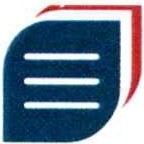 DOBRÁ SPISOVKP.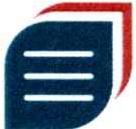 obchodní firma/ názevPsychologický ústav l\.V CR, v. v. i.sídlo:Veveří 97, 602 00 Brnoidentifikační číslo:68081740DIC:CZ68081740adresa elektronické pošty:zapsaná(ý):-zastoupen(a):prof. PhDr. Tomáš Urbánek, PhD.kontaktní osoby:Tarif službyVýše	měsíční	odměny poskytovatele v Kč bez DPHVýše	me' s1"cn1	odměny poskytovatele v Kč s DPHDobrá spisovka1.194 ,- Kč1.444- KčJednorázový instalační poplatek4.000,- Kč4.840,- KčMaximální	objem	dat	ukládaných	na	zařízení poskytovatelePočet hodin technické podpory software v měsícineomezeně (Gigabyte)2 hodPostavení objednatele při zpracování osobních údaji'.,Objednatel	jmenoval pověřence		proochranu	osobníchúdajůDoba	zpracování osobních		údajů poskytovatelemPovaha	zpracovam osobních údaji'.,Správce/ zpracovatel/ da lší zpracovatelNePo dobu trvání této smlouvy (čl. B této smlouvy).Pomocí automatizovaných postupů		spočívajících v uložení, strukturování, omeze1ú	či  výmazu  azničení.Učel zpracování osobních údajů objednatelemTyp osobních údajů zpracovávanýchposkytovatelemKategorie subjekn1údajůVedení	uživatelského	účtu,jméno příjmení, elektronická adresa,Zaměstnanci,	uživatelésubjetku	údajů,	marketingovételefonní číslo, doručovací adresa,webových	služeb,účely, plnění práv a povinností zeinformace	o	objednávkách,	IPobjednatele,obchodní  partneři,smluv	se	subjekty	údajú,adresa,	MAC	adresa,	datumpůvodci dokumentů.poskytování aplikací, posk-ytovánínarození, rodné číslo, číslo OP aaplikace	elektronické	spisovédalších průkazů, biometrické údajeslužby,	vedení	personálních(podpis).záznamů vlastních zaměstnancú,objednání a zaslání objednanéhozboží.